UNIVERSIDAD AUTONOMA AGRARIA ANTONIO NARRO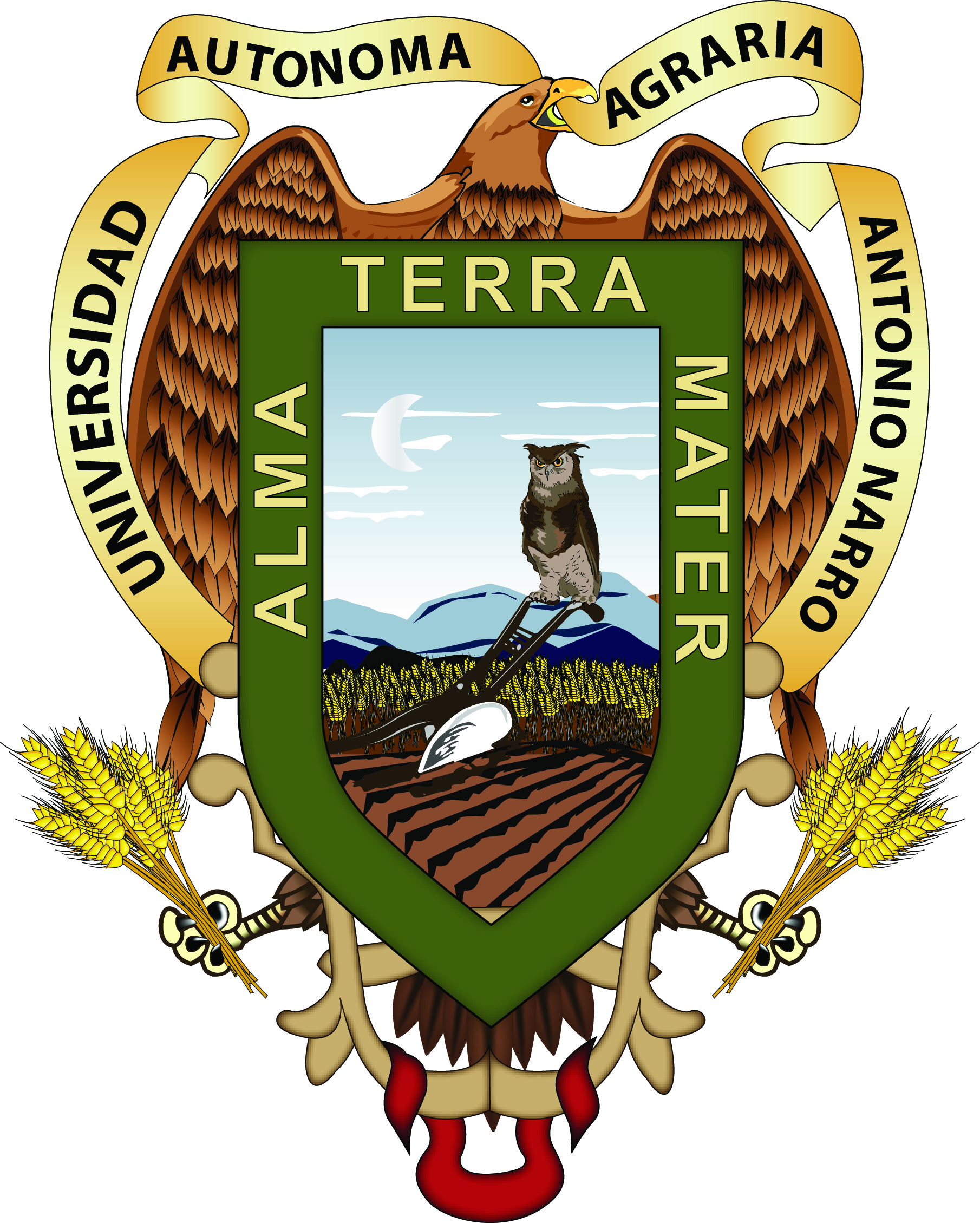 DEPARTAMANTO DEPORTIVOPARTICIPACIONES TORNEOS INTERNOS Y EXTERNOS -2016 SEMESTRE ENERO - JUNIODISCIPLINANUMERO  DE TORNEOSCANT. DE ALUMNOSTOR. INTERNOSTOR. EXTERNOSAJEDREZ0000ATLETISMO31812BASQUETBOL21502BEISBOL21902BOX21511CHARRERIA21611FUTBOL AMERICANO14501FUTBOL BANDERA22002FUTBOL RAPIDDO 23002FUTBOL SOCCER23302HALTEROFILIA0000JUDO21502KARATE22011RODEO21811RUGBY22511TAE KWON DO22511VOLEIBOL SALA32612VOLEIBOL PLAYA2802TOTAL33348825